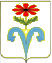 АДМИНИСТРАЦИЯ ПОДГОРНЕНСКОГО СЕЛЬСКОГОПОСЕЛЕНИЯ ОТРАДНЕНСКОГО РАЙОНАПОСТАНОВЛЕНИЕот _14.10.2019 	                                                                                               №  66ст-ца ПодгорнаяО проведении публичных слушаний по проекту решения Совета Подгорненского сельского поселения Отрадненского района «Об утверждении индикативного  плана социально-экономического развития Подгорненского сельского поселения Отрадненскогорайона на 2020 год»В соответствии со статьей 28 Федерального закона от 6 октября 2003 года № 131-ФЗ «Об общих принципах организации местного самоуправления в Российской Федерации», статьей 17 Устава Подгорненского сельского поселения Отрадненского района, Положением о публичных слушаниях, утвержденным решением Совета Подгорненского сельского поселения Отрадненского района от 8 июня 2018 года  163 Об утверждении положения о порядке организации и проведения публичных слушаний, общественных обсуждений в Подгорненском сельском поселении Отрадненского района»       п о с т а н о в л я ю:     1. Назначить проведение публичных слушаний по проекту решения Совета Подгорненского сельского поселения Отрадненского района «Об утверждении индикативного плана социально-экономического развития Подгорненского сельского поселения Отрадненского района на 2020 год» на 12 ноября 2019 года, в 15.00, в кабинете № 1 администрации Подгорненского сельского поселения Отрадненского района по адресу: станица Подгорная Отрадненского района Краснодарского края, ул.Красная,28 (приложение № 1)     2. Создать оргкомитет по подготовке и проведению публичных слушаний по проекту решения Совета Подгорненского сельского поселения Отрадненского района «Об утверждении индикативного плана социально-экономического развития Подгорненского сельского поселения Отрадненского района на 2020 год» и утвердить его состав (приложение № 2)     3. Оргкомитету по подготовке и проведению публичных слушаний по проекту решения Совета Подгорненского сельского поселения Отрадненского района «Об утверждении индикативного плана социально-экономического развития Подгорненского сельского поселения Отрадненского района на 2020 год»:     1) составить план   работы по подготовке и проведению публичных слушаний, определить ответственных за выполнение отдельных этапов подготовки и проведения публичных слушаний;     2) подготовить заключение о результатах публичных слушаний и передать его в Совет Подгорненского сельского поселения Отрадненского района»     4. Утвердить порядок учета предложений и участия граждан в обсуждении проекта решения Совета Подгорненского сельского поселения Отрадненского района   «Об утверждении индикативного плана социально-экономического развития Подгорненского сельского поселения Отрадненского района на 2020 год»  (приложение № 3).     5. Исполняющий обязанности начальника общего отдела администрации Подгорненского сельского поселения Отрадненского района (Дубинина) обеспечить опубликование настоящего постановления в средствах массовой информации в районной газете «Сельская жизнь» и размещение на официальном сайте администрации Подгорненского сельского поселения Отрадненского района.     6. Контроль за выполнением настоящего постановления возложить на старшего финансиста администрации Подгорненского сельского поселения Н.В.Токарева.     7. Постановление вступает в силу со дня его опубликования (обнародования).Глава Подгорненского сельского поселенияОтрадненского района                                                                        А.Ю.Леднёв------------------------------------------------------------------------------------------------------Проект подготовлен и внесен:Старший финансист  администрацииПодгорненского сельского поселения                                              Н.В.ТокареваПроект согласован:Исполняющий обязанности общего отдела администрацииПодгорненского сельского поселения                                             М.В.Дубинина                                                                                                           УТВЕРЖДЕН                                                                                         ПРИЛОЖЕНИЕ №1                                                                              к постановлению   администрации                                                                        Подгорненского  сельского поселения                                                                               Отрадненского   района                                                                             от _14.10.2019___  №  66ПроектСОВЕТ ПОДГОРНЕНСКОГО СЕЛЬСКОГО ПОСЕЛЕНИЯ                            ОТРАДНЕНСКОГО РАЙОНА_______________________________________СЕССИЯ(IV СОЗЫВ)Р Е Ш Е Н И Еот _______________						                             №______ст. ПодгорнаяОб утверждении индикативного плана социально-экономическогоразвития Подгорненского сельского поселенияОтрадненского района на 2020 год     В соответствии с Уставом Подгорненского сельского поселения Отрадненского района Совет Подгорненского сельского поселения РЕШИЛ:     1. Утвердить индикативный план социально-экономического развития Подгорненского сельского поселения Отрадненского района на 2020 год (приложение).     2. Опубликовать настоящее решение в районной газете «Сельская жизнь».     3. Контроль за выполнением настоящего решения возложить на постоянную комиссию по вопросам экономики, бюджета, инвестиций и контролю Совета Подгорненского сельского поселения Отрадненский район (Замятко).     4. Решение вступает в силу со дня его принятия.Глава Подгорненского сельского поселенияОтрадненского  района                                                                          А.Ю.Леднёв    										УТВЕРЖДЕН                                                                               решение _______сессии Совета                                                                        Подгорненского сельского поселения                                                                                    Отрадненского района                                                                              от ___________ № ________        									   УТВЕРЖДЕН                                                                                         ПРИЛОЖЕНИЕ №2                                                                               постановлением   администрации                                                                        Подгорненского  сельского поселения                                                                               Отрадненского   района                                                                             от _14.10.2019___  № 66СОСТАВоргкомитета по проведению публичных слушаний по проекту решения Совета Подгорненского сельского поселения Отрадненского района «Об утверждении индикативного плана социально-экономического развития Подгорненского сельского поселения Отрадненского района на 2019 год»          Замятко Наталья Васильевна -  председатель постоянной комиссии по вопросам экономики, бюджета, инвестиций и контролю Совета Подгорненского сельского поселения, председателя оргкомитета (по согласованию)     Токарева Наталья Викторовна – старший финансист администрации, секретарь оргкомитета.Члены комитета:      Свириденко Ирина Викторовна – депутат Совета Подгорненского сельского поселения Отрадненского района      Коровин Анатолий Владимирович – учитель МБОУ СОШ 12 (по согласованию)     Павличенко Эльвира Рафаиловна – директор МБОУ СОШ 12 (по согласованию)Старший финансист администрацииПодгорненского сельского поселения                                               Н.В.Токарева                                                                                           УТВЕРЖДЕН                                                                                         ПРИЛОЖЕНИЕ № 3                                                                               постановлением   администрации                                                                        Подгорненского  сельского поселения                                                                               Отрадненского   района                                                                             от __14.10.2019_____  № 66ПОРЯДОКучета предложений и участие граждан в обсуждении проекта решения Совета Подгорненского сельского поселения Отрадненского района «Об утверждении индикативного плана социально-экономического развития Подгорненского сельского поселения на 2020 год»     Население Подгорненского сельского поселения Отрадненского района с момента опубликования проекта решения Совета Подгорненского сельского поселения Отрадненского района «Об утверждении индикативного плана социально-экономического развития Подгорненского сельского поселения на 2020 год», вправе участвовать в его обсуждении в следующих формах:     1) проведение собраний граждан по месту жительства;     2) массового обсуждение проекта решения Совета Подгорненского сельского поселения Отрадненского района «Об утверждении индикативного плана социально-экономического развития Подгорненского сельского поселения на 2019 год», в порядке, установленном настоящим Порядком;     3) проведение публичных слушаний по проекту решения Совета Подгорненского сельского поселения Отрадненского района «Об утверждении индикативного плана социально-экономического развития Подгорненского сельского поселения на 2019 год»;     4) в иных формах, не противоречащих действующему законодательству.     2. Предложения  о дополнениях и(или) изменениях по опубликованному проекту решения Совета Подгорненского сельского поселения Отрадненского района «Об утверждении индикативного плана социально-экономического развития Подгорненского сельского поселения на 2020 год» (далее – предложения), выдвинутые населением на публичных слушаниях указываются в итоговом документе публичных слушаний, который передается в Совет Подгорненского сельского поселения Отрадненского района.     3. Предложения населения по опубликованному проекту  решения Совета Подгорненского сельского поселения Отрадненского района «Об утверждении индикативного плана социально-экономического развития Подгорненского сельского поселения на 2020 год» могут вноситься в письменном виде до 12 ноября 2019 года.     4. Внесенные предложения регистрируются оргкомитетом по проведению публичных слушаний.     5. Предложения должны соответствовать Конституции Российской Федерации, требованиям Федерального закона от 6 октября 2003 года № 131-ФЗ «Об общих принципах организации местного самоуправления в Российской Федерации», федеральному законодательству, законодательству Краснодарского края.      6. Предложения должны соответствовать следующим требованиям:     1) должны обеспечивать однозначное толкование положений проекта решения Совета Подгорненского сельского поселения Отрадненского района «Об утверждении индикативного плана социально-экономического развития Подгорненского сельского поселения на 2020 год»;     2) не допускать противоречие либо несогласованность с иными положениями проекта решения Совета Подгорненского сельского поселения Отрадненского района «Об утверждении индикативного плана социально-экономического развития Подгорненского сельского поселения на 2020 год»;     7. Предложения, внесенные с нарушениями требований и сроков, предусмотренных настоящим Порядком, по решению уполномоченного органа могут быть оставлены без рассмотрения.     8. По итогам изучения, анализа и обобщения внесенных предложений уполномоченный орган составляет заключение.     9. Заключение оргкомитета на внесенные предложения должно содержать следующие положения:     1) общее количество поступивших предложений;     2) количество поступивших предложений, оставленных в соответствии  с настоящим Порядком без рассмотрения;     3) отклоненные предложения ввиду несоответствия требованиям, предъявляемым настоящим Порядком;     4) предложения рекомендуемые оргкомитетом к отклонению;     5) предложения рекомендуемые оргкомитетом для внесения в текст проекта решения Совета Подгорненского сельского поселения Отрадненского района «Об утверждении индикативного плана социально-экономического развития Подгорненского сельского поселения на 2020 год».     10. Оргкомитет представляет в Совет Подгорненского сельского поселения Отрадненского района свое заключение и материалы деятельности оргкомитета с приложением всех поступивших предложений.     11. Перед решением вопроса о включении изменений и дополнений в текст   проекта решения Совета Подгорненского сельского поселения Отрадненского района «Об утверждении индикативного плана социально-экономического развития Подгорненского сельского поселения на 2020 год» или отклонений предложений Совет Подгорненского сельского поселения в соответствии с регламентом заслушивает доклад председателя Совета либо уполномоченного члена оргкомитета.     12. Итоги рассмотрения поступивших предложений с обязательным содержанием принятых (включенных в   проект решения Совета Подгорненского сельского поселения Отрадненского района «Об утверждении индикативного плана социально-экономического развития Подгорненского сельского поселения на 2020 год» предложений) подлежат официальному опубликованию (обнародованию).Старший финансист администрацииПодгорненского сельского поселения                                           Н.В.ТокареваИндикативный  план социально-экономического развития                                                                                                                                                                                               муниципального образования  на 2020 год и плановый  период 2021 и 2022 годовИндикативный  план социально-экономического развития                                                                                                                                                                                               муниципального образования  на 2020 год и плановый  период 2021 и 2022 годовИндикативный  план социально-экономического развития                                                                                                                                                                                               муниципального образования  на 2020 год и плановый  период 2021 и 2022 годовИндикативный  план социально-экономического развития                                                                                                                                                                                               муниципального образования  на 2020 год и плановый  период 2021 и 2022 годовИндикативный  план социально-экономического развития                                                                                                                                                                                               муниципального образования  на 2020 год и плановый  период 2021 и 2022 годовИндикативный  план социально-экономического развития                                                                                                                                                                                               муниципального образования  на 2020 год и плановый  период 2021 и 2022 годовИндикативный  план социально-экономического развития                                                                                                                                                                                               муниципального образования  на 2020 год и плановый  период 2021 и 2022 годовИндикативный  план социально-экономического развития                                                                                                                                                                                               муниципального образования  на 2020 год и плановый  период 2021 и 2022 годовИндикативный  план социально-экономического развития                                                                                                                                                                                               муниципального образования  на 2020 год и плановый  период 2021 и 2022 годовИндикативный  план социально-экономического развития                                                                                                                                                                                               муниципального образования  на 2020 год и плановый  период 2021 и 2022 годовИндикативный  план социально-экономического развития                                                                                                                                                                                               муниципального образования  на 2020 год и плановый  период 2021 и 2022 годовПоказатель, единица измеренияПоказатель, единица измерения20182018201920192018г. в % к 2017г.2020 год2021 год2021 год2022 годПоказатель, единица измеренияПоказатель, единица измеренияотчетотчетоценкаоценка2018г. в % к 2017г.план (прогноз)план (прогноз)план (прогноз)план (прогноз)11223345677Среднегодовая численность постоянного населения – всего,  тыс. чел.Среднегодовая численность постоянного населения – всего,  тыс. чел.2,1062,1062040204096,82040204020402040Среднедушевой денежный доход на одного жителя, тыс. руб.Среднедушевой денежный доход на одного жителя, тыс. руб.9,649,649,509,5098,59,9009,9509,9509,950Численность экономически активного населения, тыс. чел.Численность экономически активного населения, тыс. чел.0,9000,9000,9000,900100,00,9000,9000,9000,900Численность занятых в экономике, тыс. чел.Численность занятых в экономике, тыс. чел.0,810,810,810,81100,00,810,810,810,81Номинальная начисленная среднемесячная заработная плата, тыс. руб.Номинальная начисленная среднемесячная заработная плата, тыс. руб.16,9716,9718,0418,04106,318,4518,4518,4518,45Численность занятых в личных подсобных хозяйствах,       тыс. чел.Численность занятых в личных подсобных хозяйствах,       тыс. чел.0,60,60,60,6100,00,60,60,60,6Среднемесячные доходы занятых в личных подсобных хозяйствах, тыс. руб.Среднемесячные доходы занятых в личных подсобных хозяйствах, тыс. руб.15,1915,1910,3110,3167,815,9015,9015,9015,90Численность зарегистрированных безработных, чел.Численность зарегистрированных безработных, чел.5577140,05555Уровень регистрируемой безработицы, в % к численности трудоспособного населения в трудоспособном возрастеУровень регистрируемой безработицы, в % к численности трудоспособного населения в трудоспособном возрасте0,60,60,90,9150,00,70,70,70,7Фонд оплаты труда, тыс. руб.Фонд оплаты труда, тыс. руб.3116231162225692256972,429480297203012030120Производство основных видов промышленной продукции в натуральном выраженииПроизводство основных видов промышленной продукции в натуральном выраженииОбъем продукции сельского хозяйства всех категорий хозяйств, тыс. руб.Объем продукции сельского хозяйства всех категорий хозяйств, тыс. руб.224971,9224971,9230738,0230738,0102,5234529,6247133,8250255,0250255,0в том числе сельскохозяйственных организацияхв том числе сельскохозяйственных организациях46914,646914,646974,646974,6100,147095,655995,656115,056115,0в том числе в крестьянских (фермерских) хозяйствах и у индивидуальных предпринимателейв том числе в крестьянских (фермерских) хозяйствах и у индивидуальных предпринимателей48 212,048 212,048602,048602,0100,049992,050987,051678,051678,0в том числе в личных подсобных хозяйствахв том числе в личных подсобных хозяйствах129845,30129845,30135 161,40135 161,40104,0137 442,0140 151,20142 462,0142 462,0Производство основных видов сельскохозяйственной продукцииПроизводство основных видов сельскохозяйственной продукцииЗерно (в весе  после доработки), тыс. тоннЗерно (в весе  после доработки), тыс. тонн6,16,16,206,20101,66,206,226,236,23Кукуруза, тыс. тоннКукуруза, тыс. тонн4,14,14,14,1100,04,14,24,24,2Соя, тыс. тоннСоя, тыс. тоннПодсолнечник (в весе после доработки), тыс. тоннПодсолнечник (в весе после доработки), тыс. тонн0,60,60,6200,620103,30,6300,6300,6300,630Картофель - всего, тыс. тоннКартофель - всего, тыс. тонн1,6301,6301,6301,630100,01,6301,6311,6321,632в том числе в личных подсобных хозяйствахв том числе в личных подсобных хозяйствах1,6301,6301,6301,630100,01,6301,6311,6321,632Овощи - всего, тыс. тоннОвощи - всего, тыс. тонн0,1300,1300,1300,130100,00,1300,1300,1300,130в том числе в личных подсобных хозяйствахв том числе в личных подсобных хозяйствах0,1300,1300,1300,130100,00,1300,1300,1300,130Плоды и ягоды - всего, тыс. тоннПлоды и ягоды - всего, тыс. тонн0,3610,3610,3610,361100,00,3610,3610,3610,361в том числе в личных подсобных хозяйствахв том числе в личных подсобных хозяйствах0,3610,3610,3610,361100,00,3610,3610,3610,361Виноград - всего, тыс. тоннВиноград - всего, тыс. тонн0,0010,0010,0010,001100,00,0010,0010,0010,001в том числе в личных подсобных хозяйствахв том числе в личных подсобных хозяйствах0,0010,0010,0010,001100,00,0010,0010,0010,001Скот и птица (в живом весе)- всего, тыс. тонн Скот и птица (в живом весе)- всего, тыс. тонн 0,1630,1630,1640,164100,00,1650,1670,1690,169в том числе в крестьянских (фермерских) хозяйствах и у индивидуальных предпринимателейв том числе в крестьянских (фермерских) хозяйствах и у индивидуальных предпринимателей0,0450,0450,0460,046102,20,0470,0480,0490,049в том числе в личных подсобных хозяйствахв том числе в личных подсобных хозяйствах0,1180,1180,1180,118100,00,1180,1190,1200,120Молоко- всего, тыс. тоннМолоко- всего, тыс. тонн1,91,91,9401,940102,11,9411,9431,9471,947в том числе в крестьянских (фермерских) хозяйствах и у индивидуальных предпринимателейв том числе в крестьянских (фермерских) хозяйствах и у индивидуальных предпринимателей0,50,50,50,5100,00,50,50,50,5в том числе в личных подсобных хозяйствахв том числе в личных подсобных хозяйствах1,41,41,4401,440102,81,4411,4431,4471,447Яйца- всего, тыс. штукЯйца- всего, тыс. штук1401,01401,01401,01401,0100,01401,01401,01401,01401,0в том числе в личных подсобных хозяйствахв том числе в личных подсобных хозяйствах1401,01401,01401,01401,0100,01401,01401,01401,01401,0Численность поголовья сельскохозяйственных животных  Численность поголовья сельскохозяйственных животных  Крупный рогатый скот, головКрупный рогатый скот, голов857857857857100,0867877887887в том числе крестьянских (фермерских) хозяйств и хозяйств индивидуальных предпринимателейв том числе крестьянских (фермерских) хозяйств и хозяйств индивидуальных предпринимателей500500500500100,0510,0520,0530,0530,0в том числе в личных подсобных хозяйствахв том числе в личных подсобных хозяйствах357357357357100,0357,0357,0357,0357,0из общего поголовья крупного рогатого скота — коровы, головиз общего поголовья крупного рогатого скота — коровы, голов348348348348100,0350,0353,0356,0356,0в том числе крестьянских (фермерских) хозяйств и хозяйств индивидуальных предпринимателейв том числе крестьянских (фермерских) хозяйств и хозяйств индивидуальных предпринимателей128128128128100,0130133136136в том числе в личных подсобных хозяйствахв том числе в личных подсобных хозяйствах220220220220100,0220220220220Овцы и козы, головОвцы и козы, голов988988988988100,0990,0992,0996,0996,0Птица, тысяч головПтица, тысяч голов7,17,17,17,1100,07,17,17,17,1Оборот розничной торговли,  тыс. руб.Оборот розничной торговли,  тыс. руб.3831038310271002710070,740000400004000040000Оборот общественного питания, тыс. руб.Оборот общественного питания, тыс. руб.805,9805,950650662,7880890925925Объем платных услуг населению, тыс. руб.Объем платных услуг населению, тыс. руб.184,4184,413713774,2190,0200,0210,0210,0Объем инвестиций в основной капитал за счет всех источников финансирования, тыс. руб.Объем инвестиций в основной капитал за счет всех источников финансирования, тыс. руб.519,80519,8017321732333,21100110011001100Социальная сфераСоциальная сфераЧисленность детей в  дошкольных  образовательных учреждениях, тыс. чел.Численность детей в  дошкольных  образовательных учреждениях, тыс. чел.7171686895,775757575Численность учащихся в учреждениях:Численность учащихся в учреждениях:187187199199106,4200200200200общеобразовательных, тыс. чел.общеобразовательных, тыс. чел.187187199199106,4200200200200Численность обучающихся в первую смену в дневных учреждениях общего образования в % к общему числу обучающихся в этих учрежденияхЧисленность обучающихся в первую смену в дневных учреждениях общего образования в % к общему числу обучающихся в этих учреждениях187187199199106,4200200200200Ввод в эксплуатацию:Ввод в эксплуатацию:жилых домов предприятиями всех форм собственности, тыс. кв. м общей площадижилых домов предприятиями всех форм собственности, тыс. кв. м общей площади0,20,2из общего итога - построенные населением за свой счет и с помощью кредитов, тыс. кв. м общей площадииз общего итога - построенные населением за свой счет и с помощью кредитов, тыс. кв. м общей площади0,20,2Средняя обеспеченность населения площадью жилых квартир (на конец года), кв. м. на чел.Средняя обеспеченность населения площадью жилых квартир (на конец года), кв. м. на чел.22,3222,32Обеспеченность населения учреждениями социально-культурной сферы:Обеспеченность населения учреждениями социально-культурной сферы:средним медицинским персоналом, чел. на 1 тыс. населениясредним медицинским персоналом, чел. на 1 тыс. населения0,50,50,50,5100,00,50,50,50,5спортивными сооружениям, кв. м. на 1 тыс. населенияспортивными сооружениям, кв. м. на 1 тыс. населения2959295930543054103,23055305530553055дошкольными образовательными учреждениями, мест на 1000 детей дошкольного возрастадошкольными образовательными учреждениями, мест на 1000 детей дошкольного возраста854854854854100,0854854854854Количество мест в учреждениях дошкольного образования, местКоличество мест в учреждениях дошкольного образования, мест117117117117100,0117117117117Количество больничных коек, единицКоличество больничных коек, единицУдельный вес населения, занимающегося спортом, %Удельный вес населения, занимающегося спортом, %48,548,552,352,3107,853545555Количество организаций, зарегистрированных на территории сельского поселения, единицКоличество организаций, зарегистрированных на территории сельского поселения, единиц33334242127,242424242в том числе количество организаций государственной формы собственностив том числе количество организаций государственной формы собственности1111100,01,01,01,01,0в том числе количество организаций муниципальной формы собственностив том числе количество организаций муниципальной формы собственности5555100,05,05,05,05,0в том числе количество организаций частной формы собственностив том числе количество организаций частной формы собственности5555100,05,05,05,05,0Количество индивидуальных предпринимателей, единицКоличество индивидуальных предпринимателей, единиц22223131140,931313131Малый бизнесМалый бизнесКоличество субъектов малого предпринимательства в расчете на 1000 человек населения, единицКоличество субъектов малого предпринимательства в расчете на 1000 человек населения, единиц10,4410,4415,1915,19145,415,2015,2015,2015,20Доля среднесписочной численности работников (без внешних совместителей) малых предприятий в среднесписочной численности работников (без внешних совместителей) всех предприятий и организаций, %Доля среднесписочной численности работников (без внешних совместителей) малых предприятий в среднесписочной численности работников (без внешних совместителей) всех предприятий и организаций, %16,0016,0022,7122,71141,922,8022,8022,8022,80Инфраструктурная обеспеченность населенияИнфраструктурная обеспеченность населенияПротяженность освещенных улиц, км.Протяженность освещенных улиц, км.14,914,914,914,9100,014,914,914,914,9Протяженность водопроводных сетей, км.Протяженность водопроводных сетей, км.6,56,56,56,5100,06,56,56,56,5Протяженность отремонтированных тротуаров, км.Протяженность отремонтированных тротуаров, км.0,280,28Протяженность автомобильных дорог местного значения, км.Протяженность автомобильных дорог местного значения, км.43,1643,1643,1643,16100,043,1643,1643,1643,16в том числе с твердым покрытиемв том числе с твердым покрытием0,60,61,171,17195,01,171,171,171,17Количество высаженных зеленых насаждений, шт.Количество высаженных зеленых насаждений, шт.28284414,215151515Количество установленных светильников наружного освещения, шт.Количество установленных светильников наружного освещения, шт.253253253253100,0 253253253253Обеспеченность населения объектами розничной торговли, кв. м. на 1 тыс. населенияОбеспеченность населения объектами розничной торговли, кв. м. на 1 тыс. населения259,4259,4240,3240,392,6240,3240,3240,3240,3 Глава Подгорненского сельского поселения  Глава Подгорненского сельского поселения А.Ю. ЛеднёвА.Ю. ЛеднёвА.Ю. Леднёв